OCR-set AssignmentSample Assessment MaterialUnit R016: Manufacturing in quantityThis is a sample set assignment which should only be used for practice.This assignment must not be used for live assessment of students.The live assignments will be available on our secure website, ‘Teach Cambridge'.The OCR administrative codes associated with this unit are:unit entry code	R016certification code	J823The regulated qualification number associated with this unit is:603/7087/7Duration: Approximately 10 - 12 hoursALL OF THIS MATERIAL MAY BE PHOTOCOPIED. Any photocopying will be done under the terms of the Copyright Designs and Patents Act 1988 solely for the purposes of assessment.ContentsInformation for teachers 
Using this assignmentYou must:make sure you are familiar with the Assessment Guidance relating to the tasks.  This is with the unit content in Section 4 of the Specification. make sure that you have read and understood all the rules and guidance provided in Section 6 of the Specification before your students complete and you assess the set assignments.make sure that completion and assessment fully adhere to the rules and guidance provided in Section 6 of the Specification.provide students with the Engineering Manufacture Student guide to NEA assignments they start the assignments.allow students approximately 10-12 guided learning hours (GLH) to complete all tasks. complete the Teacher Observation Record provided on page 15 for Task 4.  You must adhere to the guidance given on page 16 when completing it. You must not: change or modify this assignment in any way. Scenario for the assignmentMobile phone holderYou are a production engineer in an engineering company. A client has ordered 10,000 mobile phone holders of the design shown in Appendix 1. You have been asked to plan the manufacture using CAD/CAM and confirm that it is effective.A working drawing of the mobile phone holder is shown below and enlarged in Appendix 1.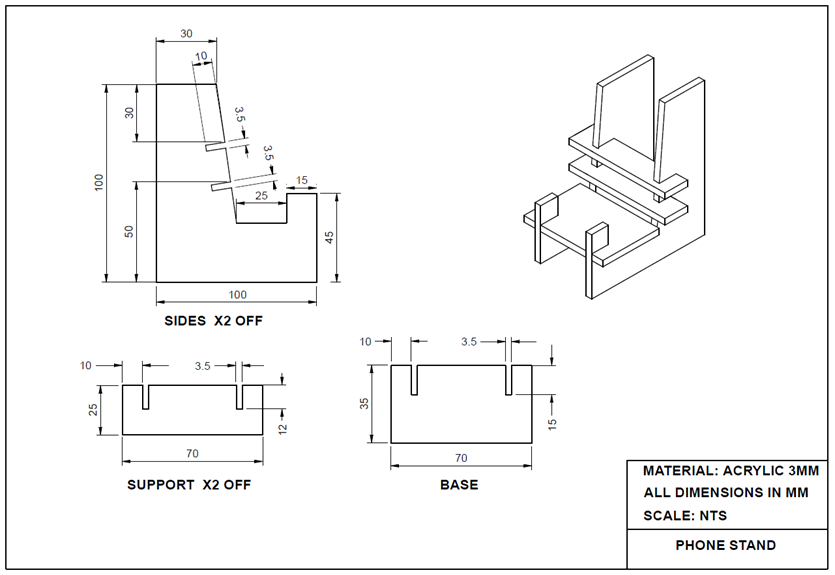 Read through all of the tasks carefully, so that you know what you will need to do to complete this assignment.Important:You will need to refer to the marking criteria grid. Your teacher can explain the marking criteria if you need further clarification.You will need to draw upon relevant skills/knowledge/understanding from other units you have studied in this qualification.Your tasks and marking gridsTask 1 – Manufacture templatesTopic Area 1.1 is assessed in this task.A working drawing for the mobile phone holder is provided in Appendix 1. You must use this to make templates that can be used in production to check that parts are correct.You must:measure, mark out and cut out templates for the parts.Total marks for Task 1: 6 marksTask 1 TipsUse the working drawing to measure and mark out accurately.You may want to use annotated photos or a video to show the measuring and marking out of the different parts.You may want to take photos of the materials once you have marked them out.Topic Area 1.1: Manufacture and use templatesIf your work does not meet Mark Band 1 criteria, you will be awarded zero marks for this task.Task 2 – Produce a standard operating procedureTopic Areas 1.2, 1.3 and 1.4 are assessed in this task.You must prepare a standard operating procedure (SOP) which will be used in production to guide the manufacture of the phone holder using computer numerical control (CNC) equipment.You must prepare a SOP which includes:the CNC process or processes to be used.the sequence of operations required.appropriate operating parameters for the CNC operation.any other required instructions.Total marks for Task 2: 14 marksTask 2 TipsYour SOP should be clear and make it easy for someone else to follow your instructions.You should include any instructions that you think are need to manufacture the phone holder.Topic Areas 1.2, 1.3 and 1.4: Determine the sequence of operations, appropriate operating parameters for CNC equipment and produce standard operating proceduresTask 3 – Use CAD softwareTopic Areas 2.1 and 2.2 are assessed in this task.You must use CAD software to generate the instructions required to operate the CNC equipment.You must:use the provided drawings of the phone holder in Appendix 1 to create working drawings suitable for use by the CNC equipment.use CAD software to generate instructions to operate the CNC equipment. This may include setting datums, specifying the sequence of operations, setting tool changes and specifying tool offsets, as required by the equipment.carry out on-screen simulation of the CNC operation, providing a screenshot for evidence.export information from the CAD software to the CNC equipment, providing a screenshot for evidence.Total marks for Task 3: 14 marksTask 3 TipsUse annotated screen shots to show how you have used the CAD software to generate instructions to operate the CNC equipment.Use annotated screen shots to show how you have carried out on-screen simulation of the CNC operation.Use annotated screen shots to show that you have exported information from the CAD software to the CNC equipment.Topic Areas 2.1 and 2.2: Use CAD software and program CNC machine operationsTask 4 – Set up and operate CNC equipmentTopic Areas 3.1 and 3.2 are assessed in this task.You must set up and operate the CNC equipment to manufacture the parts for one phone holder.You must:set up the CNC equipment, including tooling, work holding, setting datum points and meeting any safety requirements.operate the CNC equipment to produce the parts.use annotated images to show safe use of the machining process and the completed product.ask your teacher to complete a teacher observation record for this task.Total marks for Task 4: 14 marksTask 4 TipsUse annotated photos or a video to show safe use of the machining process.Provide photos of the completed product.Topic Areas 3.1 and 3.2: Setting up and operating CNC equipmentTask 5 – Quality controlTopic Area 3.3 is assessed in this task.You must apply quality control methods and assemble the finished item.You must:take images of the parts of your phone holder compared to the templates.compare the dimensions of the parts to the engineering drawing in Appendix 1 and record the results.assemble your finished product.take images of the assembled phone holder. You should add labels pointing out important features.
Total marks for Task 5: 12 marksTask 5 TipsUse annotated photos or a video to compare your parts with the templatesUse annotated photos or a video to show your assembled productTopic Area 3.3: Apply quality control methodsAppendix 1Working Drawing of the Mobile Phone HolderMarking criteria command wordsThe tables below show the command words that will be used in the NEA Marking Criteria grids. They explain the type of evidence that you should expect to see to meet each command word.Mark Band (MB1) Words:Mark Band (MB2) Words:Mark Band (MB3) Words:Teacher Observation RecordPlease read the guidance notes on the following page before completing this form.Teacher observation record guidance notesThe class teacher and student being observed are responsible for completing this form.The Teacher Observation Record is used by the teacher to detail their observation of a student completing an activity. In order to provide sufficient evidence, the completed form must give contextualised details of what the student did and how this relates to the marking criteria. Simply providing statements from the marking criteria is not acceptable. The evidence provided must be individual to the student. The Teacher Observation Record is also used to show that the student agrees with the teacher’s assessment of this activity. The information given by the teacher must be shared with the student for the student to agree, or otherwise. If the student does not agree with the teacher’s comments and links to the marking criteria, they must have the chance to talk about these further with the teacher to reach an agreed outcome before the work is submitted for moderation. Both the teacher and student must sign and date the form to provide evidence of this agreement. Additional evidence of the student completing the activity must also be provided with the form. The types of additional evidence that are acceptable are detailed in Task 4.Teacher observation records must:describe what the teacher observed the student doing include how well the activity was completed and the reasons for this evaluationinclude confirmation from the student that they agree with the comments and reasonsbe accompanied by additional evidence as required in Task 4Teacher observation records must not:be a simple repeat of the grading criteriabe completed by anyone but the teacher observing the activity and the student completing the activitybe written by the student for the teacher to signcontain just a list of skills be used to evidence the achievement of a whole unit or task in isolationMB1: 1–2 marksMB2: 3-4 marksMB3: 5-6 marksBasic application of understanding and skills to partly achieve the intended result, but it would not be useable without further input/work.Adequate application of understanding and skills to produce the intended result in a way that would be useable for its purpose.Effectively applies understanding and skills to successfully produce the intended result in a way that would be fit-for-purpose.Dependent upon assistance or help from other sources to measure, mark out and cut out templates for the parts.Templates are measured, marked out and cut out with some assistance or help from other sources.Able to measure, mark out and cut out templates for the parts independently.MB1: 1–5 marksMB2: 6-10 marksMB3: 11-14 marksThe SOP includes basic information, however additional content would be required.The SOP includes adequate information to make the product.The SOP produced includes all the information required to manufacture the product.Few of the operations required are identified but additions may be needed and the sequence may need adjustment to be workable.Some of the operations required are identified. The sequence of operations may need minor adjustment to be a workable sequence.All of the operations required are identified in a logical and workable sequence.Few of the operating parameters for the CNC equipment are identified, however would not provide a satisfactory outcome without further input/work.Some of the operating parameters for the CNC equipment are identified and should provide a satisfactory outcome with minimal adjustment.All of the operating parameters for the CNC equipment are identified and appropriate and should provide a satisfactory outcome without adjustment.If your work does not meet Mark Band 1 criteria, you will be awarded zero marks for this task.MB1: 1–5 marksMB2: 6-10 marksMB3: 11-14 marksProduces basic CAD drawings that include some relevant information however some additional features would be required to create instructions for the CNC operation.Produces adequate CAD drawings that include most of the information required to create instructions for the CNC operation.Produces comprehensive CAD drawings that are accurate and include all of the information required to create instructions for the CNC operation.Carries out on-screen simulation of few aspects of the CNC operation.Carries out on-screen simulation of most aspects of the CNC operation.Carries out an effective on-screen simulation of the CNC operation, making adjustments if required.Limited application of understanding and skills to partly achieve the intended result, but information is not exported from the CAD software to the CNC equipment.Understanding and skills are used to partially export the information from CAD software to CNC equipment that does not fully meet the requirements.Understanding and skills are used to fully export the information from CAD software to CNC equipment in a way that would be fit-for-purpose.Dependent upon assistance or help from other sources to use CAD software and program CNC machine operations.Some assistance or help from other sources is required to use CAD software and program CNC machine operations.Able to use CAD software and program CNC machine operations independently.If your work does not meet Mark Band 1 criteria, you will be awarded zero marks for this task.If your work does not meet Mark Band 1 criteria, you will be awarded zero marks for this task.If your work does not meet Mark Band 1 criteria, you will be awarded zero marks for this task.MB1: 1–5 marksMB2: 6-10 marksMB3: 11-14 marksDependent upon reminders of safety requirements in order to work safely.Worked safely with some reminders of safety requirements.Worked safely at all times without additional instruction.Basic application of understanding and skills to partly achieve the intended result, but it would not be useable without further input/work.Adequate application of understanding and skills to produce the intended result in a way that would be useable.Effectively applies understanding and skills to successfully produce the intended result in a way that would be fully fit-for-purpose.Dependent upon assistance or help from other sources to set up and operate CNC equipment.Some assistance or help from other sources is required to set up and operate CNC equipment.Able to set up and operate CNC equipment independently.If your work does not meet Mark Band 1 criteria, you will be awarded zero marks for this task.If your work does not meet Mark Band 1 criteria, you will be awarded zero marks for this task.If your work does not meet Mark Band 1 criteria, you will be awarded zero marks for this task.MB1: 1–4 marksMB2: 5-8 marksMB3: 9-12 marksMeasured few of the features on the drawing although some methods may have not been the most appropriate.Measured some of the features on the drawing using appropriate methods.Provided accurate and repeatable measurements of all of the features on the drawing using appropriate methods.Basic application of understanding and skills to partly achieve the intended result, but it would not be useable without further input/work.Adequate application of understanding and skills to produce the intended result in a way that would be useable.Effectively applies understanding and skills to successfully produce the intended result in a way that would be fully fit-for-purpose.Dependent upon assistance or help from other sources to apply quality control methods.Some assistance or help from other sources is required to apply quality control methods.Able to apply quality control methods independently.If your work does not meet Mark Band 1 criteria, you will be awarded zero marks for this task.If your work does not meet Mark Band 1 criteria, you will be awarded zero marks for this task.If your work does not meet Mark Band 1 criteria, you will be awarded zero marks for this task.Command wordMeaningBasicWork includes the minimum required. It is a starting point but is simplistic and not developed.Understanding and skills are applied in a way that partly achieves the wanted or intended result, but it would not be useable without further input or work.Brief/BrieflyWork includes a small number of relevant facts or concepts but lacks detail, contextualisation or examples.DependentThe student can perform a task when given regular assistance or helpFewWork produced is restricted or narrow. It includes less than half of the information or examples expected for a full response.InefficientOutputs are produced but with great expense or effort because of poor organisation or design and not making the best use of available resources.LimitedWork produced is restricted in range or scope and includes only some of the information required. It evidences partial rather than full understanding.Work produced is a starting point rather than a developed process, concept or output.MinimalIncludes very little in amount or quantity required.SimpleIncludes a small number of relevant parts, which are not related to each other.SuperficialWork completed lacks depth and detail.Command wordMeaningAdequate(ly)Work includes the appropriate number of relevant facts or concepts but does not include the full detail, contextualisation or examples.AssistedThe student can perform a task with occasional assistance or help.Part(ly)/PartialTo some extent but not completely.Work produced is inclusive in range and scope.  It evidences a mainly developed application of understanding, performance or output needed.Work produced results in a process, concept or output that would be useable for its purpose.SomeWork produced is inclusive but not fully comprehensive. It includes over half the information or examples expected for a full response.SoundValid, logical, shows the student has secured most of the relevant understanding, but points or performance are not fully developed.Applies understanding and skills to produce the wanted or intended result in a way that would be useable.Command wordMeaningAccurate(ly)Acting or performing with care and precision.Correct in all details.AllWork produced is fully comprehensive and wide-ranging. It includes almost all, or all the information or examples expected for a full response.Clear(ly)Focused and accurately expressed, without ambiguity.ComplexIncludes many relevant parts, all of which relate to each other logically.Comprehensive(ly)The work produced is complete and includes everything required to show depth and breadth of understanding.Applies the understanding and skills needed to successfully produce the wanted or intended result in a way that would be fully fit-for-purpose.Consistent(ly)A level of performance which does not vary in quality over time.CriticalObjective analysis and evaluation in order to form: a judgement, evaluation of the evidence or effective trouble shooting/fault finding.DetailedGives point by point consideration of all the key information.EffectiveApplies the skills required to the task and is successful in producing the desired or intended result.The work produced is effective in relation to a brief.EfficientAble to produce results or outputs with the minimum expense or effort, because of good organisation or design and making the best use of available resources.Full(y)Work produced is comprehensive in range and scope.  It evidences a fully developed application of understanding, performance or output needed.Work produced results in a process, concept or output that would be fully fit-for-purpose.Independent(ly)The student can perform a task without assistance or reliance on othersJustify/JustifiedThe reasons for doing something are explained in full.Most(ly)Includes nearly all of what is expected to be included.Wide (ranging)Includes many relevant details, examples or contexts; all of which are fully detailed, contextualised or exemplified.Student name:Qualification:OCR Level 1/Level 2 Cambridge National in Engineering Manufacture Unit number and title:Unit number: R016Unit number and title:Unit title: Manufacturing a one-off productActivity observed:Task title: Set up and operate CNC equipmentActivity observed:Task number: 4Date activity completed:Additional evidence attached:TEACHER SECTION:TEACHER SECTION:TEACHER SECTION:TEACHER SECTION:TEACHER SECTION:TEACHER SECTION:How did the student complete the activity?  Your response must provide details of what the student did and how this relates to the relevant marking criteria. How did the student complete the activity?  Your response must provide details of what the student did and how this relates to the relevant marking criteria. How did the student complete the activity?  Your response must provide details of what the student did and how this relates to the relevant marking criteria. How did the student complete the activity?  Your response must provide details of what the student did and how this relates to the relevant marking criteria. How did the student complete the activity?  Your response must provide details of what the student did and how this relates to the relevant marking criteria. How did the student complete the activity?  Your response must provide details of what the student did and how this relates to the relevant marking criteria. STUDENT SECTION:STUDENT SECTION:STUDENT SECTION:STUDENT SECTION:STUDENT SECTION:STUDENT SECTION:I agree with my teacher’s description of how I completed this activity. I agree with my teacher’s description of how I completed this activity. I agree with my teacher’s description of how I completed this activity. I agree with my teacher’s description of how I completed this activity. I agree with my teacher’s description of how I completed this activity. Yes 	☐Additional student comments:Additional student comments:Additional student comments:Additional student comments:Additional student comments:Additional student comments:Student signatureDate:(DD/MM/YYYY)Date:(DD/MM/YYYY)Teacher name:Teacher signature:Date:(DD/MM/YYYY)